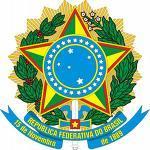 Ministério da EducaçãoSecretaria de Educação Profissional e TecnológicaInstituto Federal de Educação, Ciência e Tecnologia de PernambucoCampus GaranhunsDireção-geralDiretoria de EnsinoCoordenação de Apoio ao Ensino e ao EstudanteSetor de PsicologiaROTEIRO DE ENTREVISTA/ANAMNESE1 IDENTIFICAÇÃONome: [Identificação do nome completo ou nome social completo do/da discente]Curso:Período:Matrícula:Data de nascimento:E-mail:Telefone:2 DESCRIÇÃO DA QUEIXASolicitante: (   ) Livre demanda(   ) Encaminhado/a por: [identificação de quem encaminhou o/a estudante]Queixa principal: [descrição da razão ou motivo do atendimento]3 DADOS ESCOLARES[Descrever hábitos de estudo, áreas de dificuldade, áreas de identificação, reprovações, eventos significativos]4 HISTÓRIA FAMILIAR[Descrever composição familiar, dinâmica, eventos significativos, rede de apoio]5 HISTÓRIA SOCIAL[Descrever vida social, hábitos de lazer, inserção em grupos, eventos significativos, rede de apoio]6 HISTÓRIA CLÍNICA[Descrever doenças crônicas/psicopatologias, sintomas, uso de medicamentos, acompanhamento psicológico/psiquiátrico, recursos utilizados no enfrentamento de dificuldades emocionais]7 ENCAMINHAMENTOS[Registrar encaminhamentos, orientações e sugestão de continuidade do atendimento ou acolhimento]Local, 00 de mês de 0000.NOME COMPLETO DO/A PROFISSIONALPsicólogo/aCRP 02/NÚMEROSIAPE NÚMERO